Quel est ce liquide incolore ?Activité 1 : Mesurer une température avec un microcontrôleurObjectifs : Réaliser le schéma du montage qui permet de mesurer une température avec un capteur de température.Analyser le code à utiliser pour les mesures.Le capteur de température relié à un micro-contrôleur permet de réaliser des mesures automatisées.Document 1 : le capteur TMP36 (-40°C/+125°C)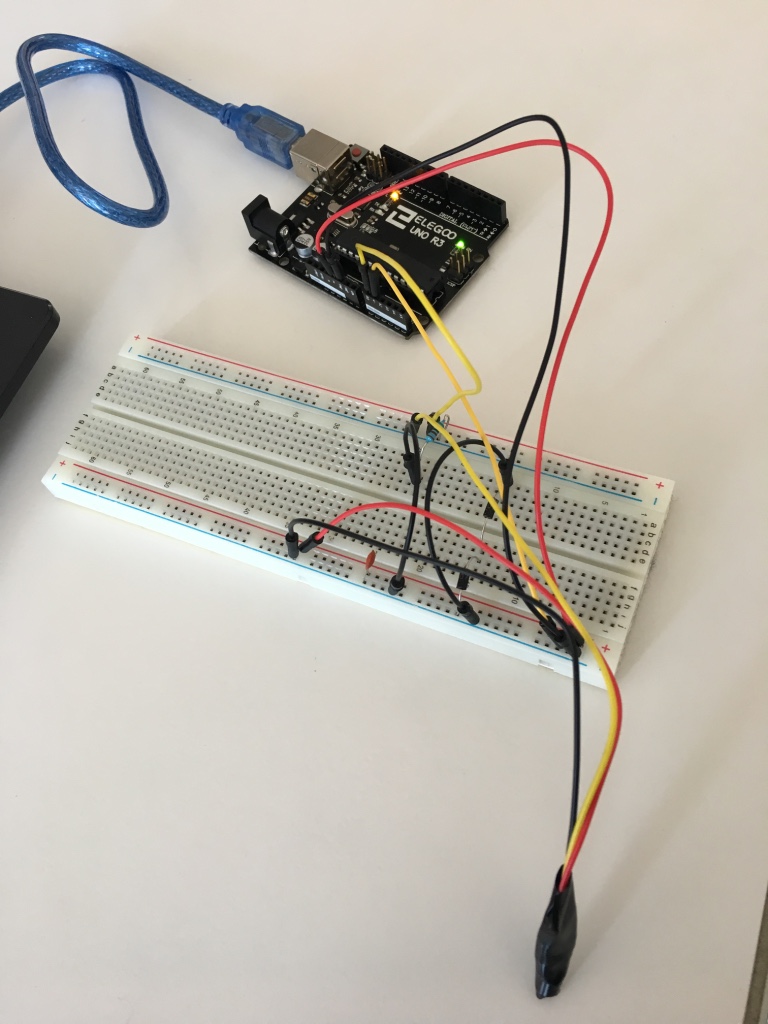 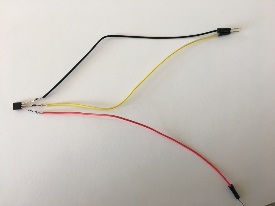 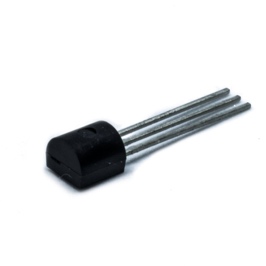 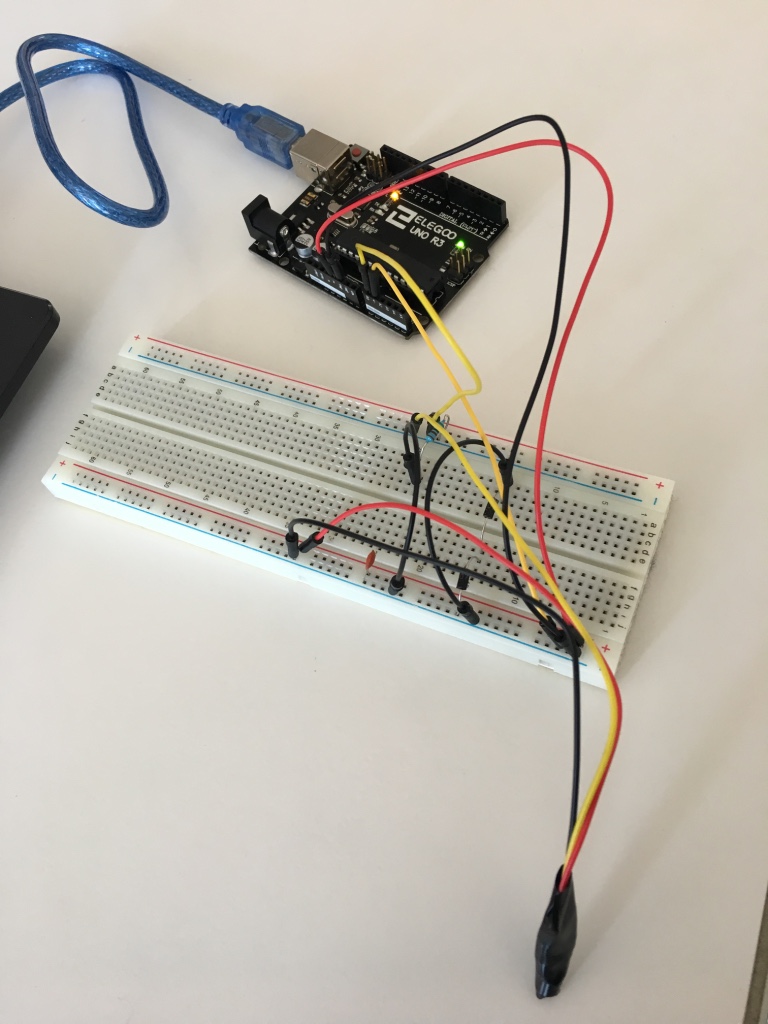 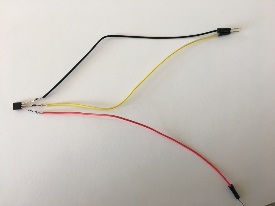 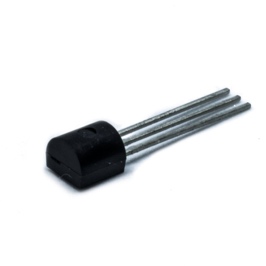 Document 2 : Schéma du montageSchéma du montage permettant de réaliser la mesure d’une température avec un capteur relié à un microcontrôleur de type Arduino™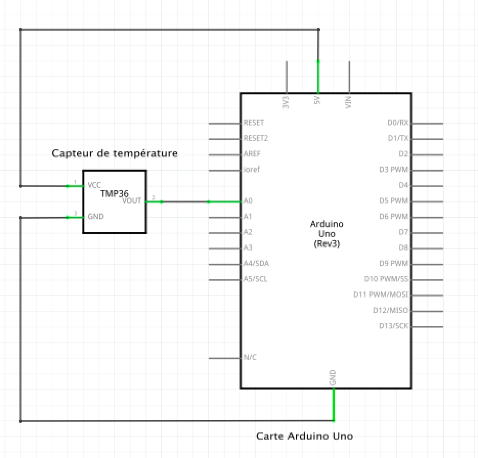 Liste du matériel :MicrocontrôleurCapteur TMP36 pour de type Arduino™, Raspberry Pi™ et microcontrôleur.Fils câblageOrdinateur avec logiciel IDE et câble USB pour téléversementRéaliser, avec une application (« Tinkercad », « mblocks », « frizing », « Arduino™ »), le schéma du montage à réaliser avec le microcontrôleur.Document 3 : CodeLe code qui permet de mesurer à intervalle de temps régulier la température, est donné ci-dessous :Réaliser le quiz en ligne pour analyser quelques lignes du code utilisé avec le montage.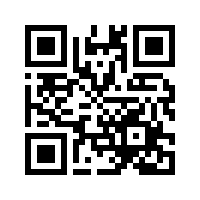 http://acver.fr/quizcodeÉnoncé à destination des élèvesQuel est ce liquide incolore ?Activité 1 : Mesurer une température avec un microcontrôleurObjectifs : Réaliser le schéma du montage qui permet de mesurer une température avec un capteur de température.Analyser le code à utiliser pour les mesures.Le capteur de température relié à un micro-contrôleur permet de réaliser des mesures automatisées.Document 1 : le capteur DS18B20 (-55°C/+125°C)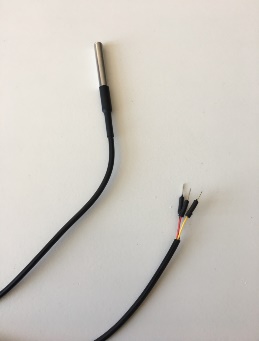 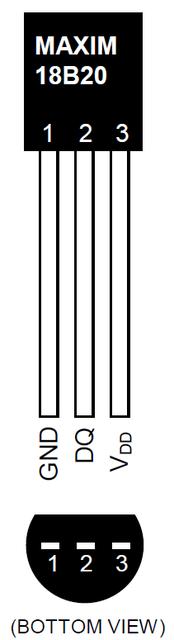 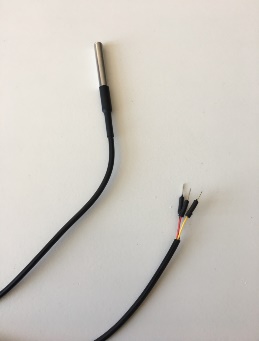 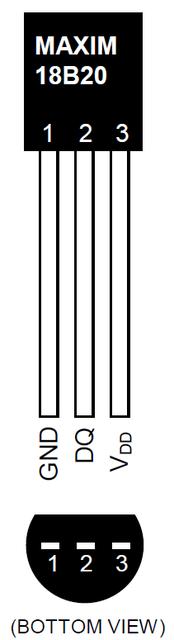 Document 2 : Schéma du montageSchéma du montage permettant de réaliser la mesure d’une température avec un capteur relié à un microcontrôleur de type Arduino™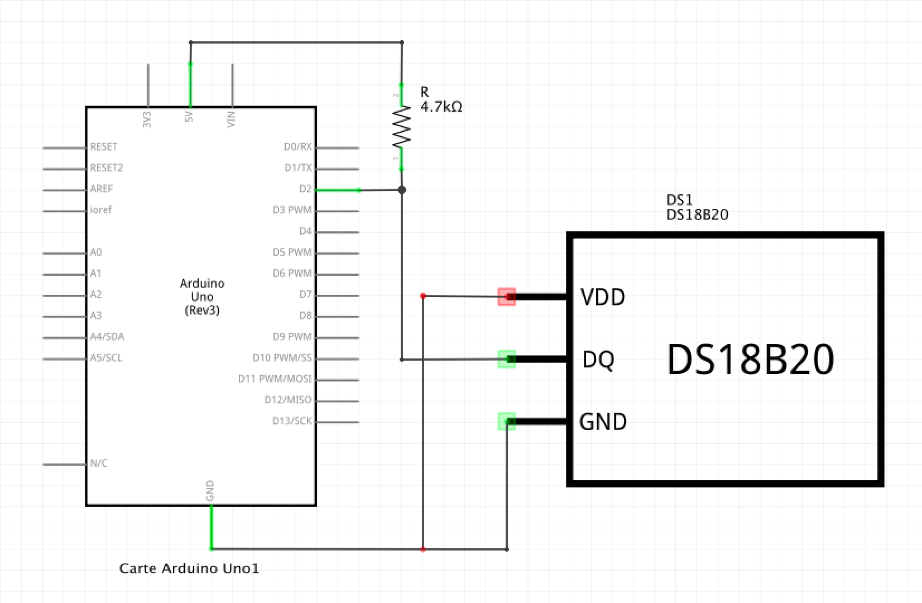 Liste du matériel :MicrocontrôleurCapteur DS18B20 pour de type Arduino™, Raspberry Pi™ et microcontrôleur.Résistance 4,7 kFils câblageOrdinateur avec logiciel IDE et câble USB pour téléversementRéaliser, avec une application (« Tinkercad », « mblocks », « frizing », « Arduino™ »), le schéma du montage à réaliser avec le microcontrôleur.Document 3 : CodeLe code qui permet de mesurer à intervalle de temps régulier la température, est donné ci-dessous :Réaliser le quiz en ligne pour analyser quelques lignes du code utilisé avec le montage.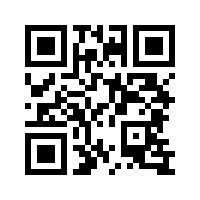 http://acver.fr/code1820Activité 2 : Un oubli bien gênantLe technicien de laboratoire a préparé trois flacons contenant trois liquides incolores différents (eau distillée, eau salée, cyclohexane) mais il a oublié de coller les étiquettes. Regardez cette vidéo !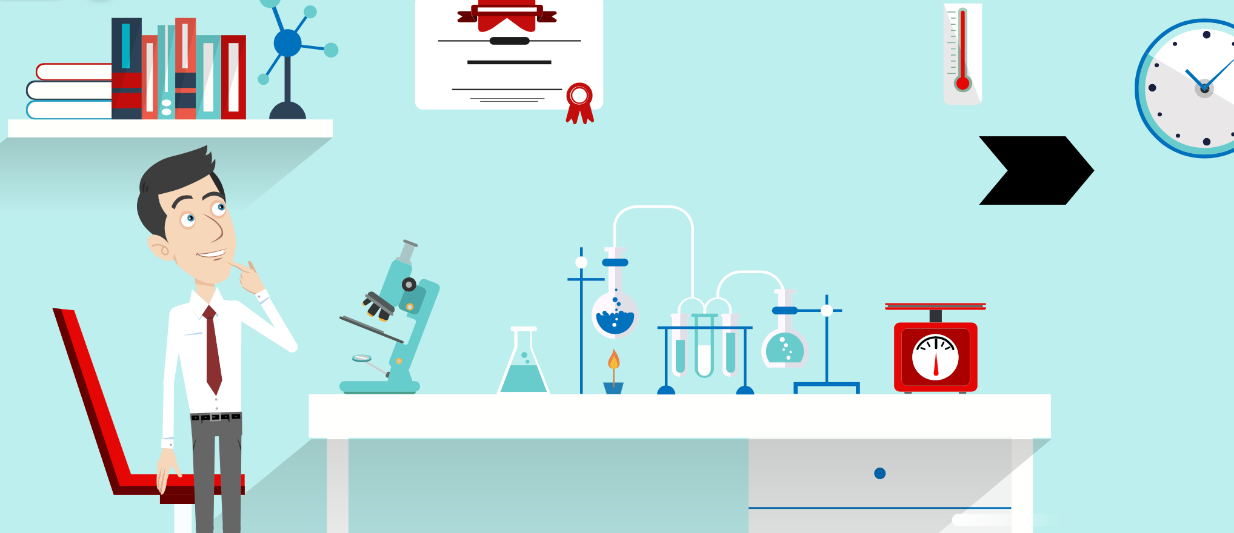 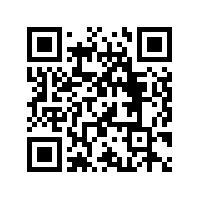 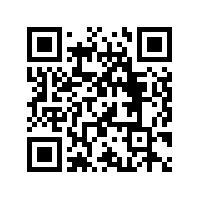 Aidez-le à identifier le contenu de chacun des flacons en utilisant le matériel disponible.Données : Liste du matériel :Trois flacons contenant des liquides incolores à identifierTrois tubes à essai sur un porte-tubesUn bécher de 200 mLUne pissette d’eau distilléeDe la glace piléeDu gros selUn ordinateur avec un logiciel tableur/grapheur (excel, openoffice, regressi)Le matériel nécessaire au suivi de la mesure de température avec microcontrôleur.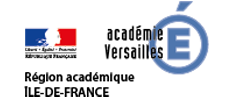 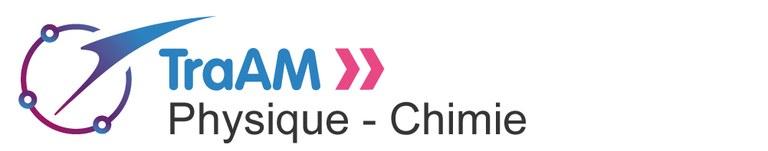 VFMai 2019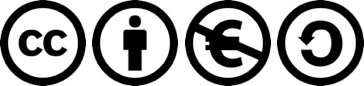 int sensePin = A0;   int sensorInput;    //Variable utilisée pour sauvegarder la valeur lue sur le capteurdouble temp;        //Variable utilisée pour stocker la température en degré Celsius. void setup() {Serial.begin(9600); }void loop() {sensorInput = analogRead(A0);  temp = (double)sensorInput / 1024;temp = temp * 5;                 temp = temp - 0.5;               temp = temp * 100;       Serial.print("Temperature: ");Serial.println(temp);delay(1000);}// https://www.bc-robotics.com/tutorials/using-a-tmp36-temperature-sensor-with-arduino/#include <OneWire.h> //Librairie OneWire#include <DallasTemperature.h> //Librairie du capteurunsigned long previousMillis = 0;  //variable delay sans arrêt du programmeconst long interval = 1000;OneWire oneWire(2); DallasTemperature sensors(&oneWire); //Utilisation du bus Onewire pour les capteursDeviceAddress sensorDeviceAddress; //Vérifie la compatibilité des capteurs avec la librairievoid setup(void) {  Serial.begin(9600); //définition de la vitesse et de l'ouverture du port série  sensors.begin(); //Sonde activée  sensors.getAddress(sensorDeviceAddress, 0); //Adresse de la sonde à 0  sensors.setResolution(sensorDeviceAddress, 12); //Résolutions   delay (2000);}void loop(void) {  unsigned long currentMillis = millis();// inclure une variable de temps par rapport à millis()  if (currentMillis - previousMillis >= interval) {       previousMillis = currentMillis;    sensors.requestTemperatures(); //Demande la température aux capteurs    Serial.print("Température de la pièce ");    Serial.print(sensors.getTempCByIndex(0)); //Information récupérée sur l'adresse 0 de la sonde    Serial.println(" DEGRES ");  Serial.print("DATA,TIME,");  // envoie la date et la mesure à Excel  Serial.println(sensors.getTempCByIndex(0));    delay(1000);    }}https://www.carnetdumaker.net/articles/mesurer-une-temperature-avec-un-capteur-1-wire-ds18b20-et-une-carte-arduino-genuino/Espèce chimiqueFormuleTempérature de fusionEau pureH2O0 °CCyclohexaneC6H126 °CChlorure de sodiumNaCl801 °C